от  02.03.2015   № 23-дс. Туринская СлободаО  назначении  уполномоченного  органапо организации отдыха и оздоровления детей          На  основании постановления администрации Слободо-Туринского муниципального  района  от 24.02.15 года  № 138  «О  мерах по обеспечению отдыха, оздоровления и занятости детей и подростков  на  территории  Слободо-Туринского муниципального  района в 2015-2017  годах»,  ПОСТАНОВЛЯЮ:      1. Назначить  уполномоченным  органом     по организации отдыха и оздоровления детей на  территории  Слободо-Туринского муниципального  района в 2015 году     МКОУ ДОД  «ЦВР  «Эльдорадо»,  руководитель  Наумова Валентина Ивановна.     2.   Наумовой Валентине Ивановне,  руководителю   МКОУ ДОД  «ЦВР  «Эльдорадо» установить ежемесячную доплату за работу руководителя уполномоченного органа с 02.03.2015 г. по 30.09.2015 г.  в размере   5 000 рублей.     3. Бухгалтерии  МКОУ ДОД  «ЦВР  «Эльдорадо»  внести  изменения в штатное расписание на период  с 02.03.2015 г. по 30.09.2015 г.  и произвести расчёт.     4. Контроль  за  исполнением  данного  постановления   оставляю  за  собой. Начальник Слободо-Туринского МОУО:                                   Г.И.ФоминовС постановлением  ознакомлена:                                             В.И.Наумова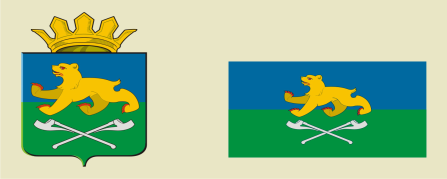 СЛОБОДО-ТУРИНСКИЙ  МУНИЦИПАЛЬНЫЙ ОТДЕЛУПРАВЛЕНИЯ ОБРАЗОВАНИЕМПОСТАНОВЛЕНИЕ